世界银行-全球环境基金中国PFOS优先行业削减与淘汰项目湖北恒新化工有限责任公司转产项目移民安置行动计划2019年5月1 项目概况1-1项目背景全氟辛基磺酰氟（PFOS）及其衍生物是合成多种含氟表面活性剂的重要原料，被广泛应用于日常生活、工业生产等领域，但PFOS具有难以降解的持久性、生物体内的累积性、远距离的迁移性以及对人类危害的不确定性。2009年5月，《关于持久性有机污染物（POPs）的斯德哥尔摩公约》第四次缔约方大会决定将PFOS/PFOSF列入公约附件B（限制类）。2014年3月25日，中国国家环境保护部等十二个部委联合发文，禁止全氟辛基磺酸及其盐类（PFOS）和全氟辛基磺酰氟（PFOSF）除特定豁免和可接受用途外的一切生产、流通、使用和进出口。对于特定豁免用途，应在豁免到期前全部淘汰；对于可接受用途，应加强管理，逐步淘汰。2017年11月，生态环境部环境保护对外合作中心与世界银行共同开发的“全球环境基金中国全氟辛基磺酸及其盐类和全氟辛基磺酰氟（PFOS）优先行业削减与淘汰项目”（以下简称“PFOS项目”）正式启动实施。该项目为化学品管理领域项目，旨在帮助中国履行《关于持久性有机污染物的斯德哥尔摩公约》有关淘汰全氟辛基磺酸及其盐类（PFOS）的强制性义务，通过推动生产、电镀、农药以及消防行业开展相应的示范、替代、削减和淘汰工作，最大限度减少PFOS的生产和使用，降低环境风险，提高相关管理机构的监管能力、提高公众减少使用持久性有机污染物的意识，带来总体的环境正效益。项目总金额1.453亿美元，其中GEF赠款2425万美元。国家项目办（环境保护部环境保护对外合作中心，FECO）及省级项目办（PPMO），从备选项目中，按照以下筛选标准，确定PFOSF一级生产商(约12家)和二级生产商（约14家公司），资助其生产削减与淘汰。标准1：属于本项目的优先行业且使用或应用PFOS及其产品，其生产工艺具有典型性。标准2：企业具有合法有效的环境许可和审批，如环境影响评价报告并获得审批。标准3：企业排污基本达标排放、无重大环境污染事件。湖北恒新化工有限公司作为生产PFOS原料的主要厂家，其产能为30吨/年。随着国际上禁用全氟辛基磺酸及其盐类（PFOS）和全氟辛基磺酰氟（PFOSF）日期逐渐逼近，湖北恒新化工有限公司进行了PFOS替代品研究和开发。在PFBS和PFES的工艺技术、全氟丁基磺酸钾、双全氟丁基磺酰亚胺、双全氟丁基磺酰亚胺锂、双氟磺酰亚胺锂、全氟丁基磺酸三芳基硫盐、全氟丁酸、全氟戊酸等项目上取得了巨大的进展，取得了一些鉴定成果和专利。同时也积极参与了环保部举行的“履行《斯德哥尔摩公约》PFOS/PFOA行业研讨会”、“PFOS类物质在中国电镀行业中应用情况调查”、中国氟硅有机材料工业协会组织的“中国全氟辛基磺酰化合物（PFOS）生产应用情况调查”等工作。该公司符合“中国全氟辛基磺酸及其盐类（PFOS）和全氟辛基磺酰氟（PFOSF）优先行业削减与淘汰项目”下PFOS生产行业示范企业的标准，被纳入为PFOS项目下生产企业转产及停产计划。1-2项目内容湖北恒新化工有限公司目前全氟辛基磺酰氟产能为30吨/年。湖北恒新化工有限公司PFOS的转产和替代项目包括：（1）转产项目：30吨/年全氟辛基磺酰氟生产线通过技改转产，形成80吨/年的全氟丁基磺酰氟生产线。（2）替代品项目：新建60吨/年双全氟丁醚丁基磺酰氟生产线，作为电镀铬雾抑制剂的替代品。湖北恒新化工有限公司位于省级工业园——湖北省应城市经济技术开发区。为实现PFOS的转产和替代目标，公司将在新的厂区新建厂房，更新设备。在新厂房建成后，公司将关闭原有生产车间，搬迁至新的厂区,老的厂房和办公楼将改造成仓储设施，用于发展物流服务。改造后的仓储设施，不排放污染物，也不影响周边居民的生活，符合应城市经济技术开发区产业规划和发展方向。按照公司《PFOS产品的转产及替代项目计划书》，湖北恒新化工有限公司将新建4000㎡标准厂房1个，新建成品仓库1个、原料仓库1个，包装桶仓库1个，新建仓库总面积3000㎡，另外还将新建冷冻房、配电房、燃气锅炉房等共用设施3000㎡。新建厂房地址选在应城市赛孚工业园，建设需要征用长江埠街道办事处林褚村土地35.34亩。表1-1 项目建设内容1-3 项目影响地区经济社会发展概况湖北省恒新化工新建厂房位于应城市长江埠街道办事处林褚村。该地区是应城市重点建设的埠赛孚工业园。1-3-1 应城市经济社会发展概况应城市属湖北省直辖、孝感市代管的县级市，为武汉城市圈的重要组成部分。2018年年末全市户籍总人口65.02万人，土地总面积164.3万亩，其中耕地面积97.44万亩，人均耕地1.5亩左右。应城市地处鄂中丘陵与江汉平原的过渡地带，应城市自然资源丰裕，境内探明的主要矿种有石膏、岩盐、芒硝、锶、石英、高岭土等，以石膏、岩盐的储量最为丰富。石膏储量5.1亿吨，其中二水硫酸钙含量大于95%的一级品纤维石膏，约占总储量的82.24%，占全国优质纤维石膏储量的82%以上。岩盐矿床分布约140平方公里，储量280亿吨，其氯化纳含量一般为63.4%~88.5%，最高达95%。应城素有“膏都盐海”之称。 近年来，应城市逐步克服了经济下行的压力，2018年全年全市实现地区生产总值315.79亿元，比上年增长8.6%。其中：第一产业实现增加值48.39亿元，增长3.2%；第二产业实现增加值179.77亿元，增长8.7%；第三产业实现增加值87.63亿元，增长11.9%（图1-1）。应城市是一个以工业为主的城市，自20世纪70、80年代起，形成了以盐化工、石膏建材、精细化工为主要产业的工业结构。产业结构中第二产业占比一直在56%以上，近年来，随着大批工业项目的引入，第二产业在产业结构中的占比仍在提高。三次产业结构由2014年的18.2：56.3：25.5调整为15.3：56.9：27.8（图1-2）。全市全体居民人均可支配收入26902元。其中，城镇常住居民人均可支配收入33777元；农村常住居民人均可支配收入19103元。图1-2 应城市产业结构演变1-3-2 长江埠赛孚工业园概况长江埠，又名长江镇，地处应城、云梦、汉川三县市交汇处，是一个具有四百多年历史、商贾云集、商贸活跃、人杰地灵、经济发达的老镇，离武汉市2小时左右的车程，素有“小汉口”的美称。目前人口29306人，面积18.7平方公里。下辖辖3个居委会、14个村委会。长江埠赛孚工业园是湖北省石化行业统筹规划的“五大基地、六大园区”之一，是湖北省规划建设的大型精细化工产业基地。1997年应城市调整了土地利用规划，将赛孚工业园规划用地面积确定为260.48公顷。长江埠街道办将根据园区发展的进度，分年度实施征地，将农村集体土地转变为国有建设用地。迁入园区的企业或公司，则根据《中华人民共和国土地管理法》及《招标拍卖挂牌出让国有建设用地使用权规定》等相关法律法规，通过“招拍挂”方式，按照竞拍确定的价格缴纳土地出让金，取得土地使用权。园区2000年开始建设投产。2005年被科技部授予“国家火炬计划应城精细化工新材料产业基地”。目前长江埠赛孚工业园已发展成为拥有各类型企业58家，其中规模以上企业36家、高新技术企业7家、新三板、四板上市企业3家的大型精细化工园区，2015年实现工业总产值141亿元，税收1.3亿元。2016年长江埠赛孚工业园成功通过科技部复核，继续保留“国家火炬计划应城精细化工新材料产业基地”国牌荣誉，成为湖北省唯一一家同类型工业园区。近年来，赛孚工业园不断优化营商环境，完善基础设施。目前长江埠街道办与武汉景泓公司采取BOT方式建设，正在建设日处理能力为5000吨的污水处理厂，在园区铺设供水管网16.8千米。这家工业污水处理厂是投入运行后，示范区企业实行封闭式运行，处理后的中水在示范区内循环利用，提高水资源利用率，对外实现达标排放。在完善基础设施的同时，长江埠街道办还加强与大专院校合作，加大产品研发创新力度，紧盯科技型、环保型、高附加值型产业新项目，积极开展产业招商、园区招商、以商引商活动，园区的产业吸引力不断增强。一批投资大、前景广阔、产品优势明显的项目纷纷落户园区，为当地的经济社会发展注入了新的活力。1-3-3林褚村概况项目征地直接影响地区为湖北省应城市长江埠街道办事处林褚村。该村地处长江埠北端，现有309户，人口1556人，劳动力860人。全村耕地面积1143亩，林地57亩，水面62亩。过去主要以种植业、养殖业为主导产业。近年来，随着工业化和城镇化的发展，大量劳动力从农业部门转移到非农产业部门，全村860名劳动力中，常年在外务工经商的劳动力达到650人，占总劳动力的76%。全村农业经营收入占总收入的比例约5%，是一个正在快速城镇化的地区。1-4 受影响企业概况湖北恒新化工有限公司是在中华人民共和国依法注册、具有独立法人资格。该公司是一家以电化学氟化方法为主，专业从事研发、生产和自主销售全氟烷烃类化工产品的民营高科技企业，是中国氟硅有机材料工业协会会员，也是华中科技大学、华中师范大学、武汉科技大学的实习及产学研基地。2005年11月被湖北省科技厅认定为高新技术企业；2008年10月荣获中国氟硅有机材料工业协会杰出贡献奖；2009年12月成为中国印染行业协会会员；2010年4月被湖北省科学技术厅授予湖北省科技型中小企业成长路线图计划的重点培育企业。2012年6月被中华人民共和国科技部认定为国家高新技术企业。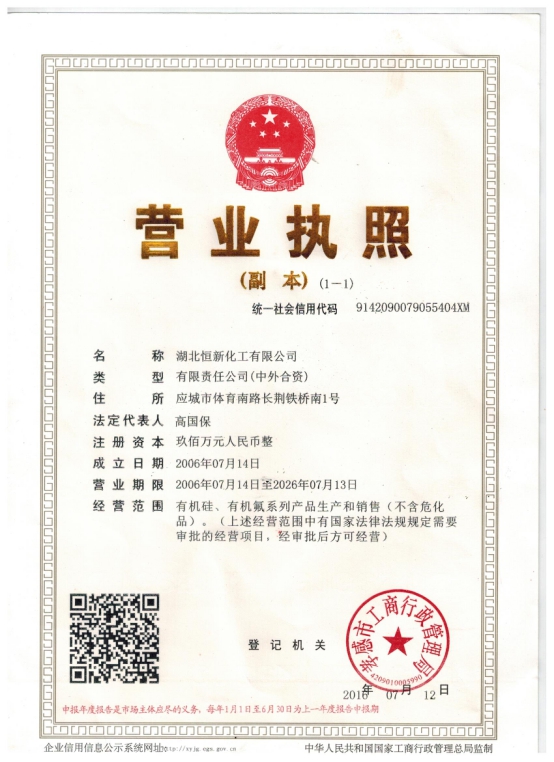 1-5征迁量最小化的措施湖北恒新化工有限公司新建厂房位于长江埠赛孚工业园内，该园区是湖北省规划建设的大型精细化工产业基地，建厂需要的土地均在园区规划用地范围之内，并已经确定用地红线范围。所用土地先由长江埠街道办从林褚村征用，转变为国有建设用地，然后通过土地招标方式，出让土地使用权给湖北恒新化工有限公司。征地的土地数量仅为35.34亩。而且，在被征用的土地中，只有 2.5亩土地还在耕种，其他土地已不再耕种，而演变成为灌木林地。征地对当地生产、生活条件和环境影响也十分轻微。为了降低项目建设和征地的负面影响，实现征迁量的最小化，在项目设计和实施过程中，当地政府还将采取以下政策措施。（1）优化项目设计，减少征地拆迁数量。新厂建设设计单位本着节约用地、少占耕地、不占好地的原则，对新建厂房进行规划和设计，尽量减少对耕地的占用，提高土地利用效率。目前确定的新厂建设场地避开村庄、学校、医院等敏感点，占用的土地主要是灌木林地，征地对受影响家庭造成的影响及其轻微。（2）加强施工管理，减少项目施工对当地居民生产和生活的干扰。在新厂建设施工期间，恒新化工有限公司将加强施工管理，不得随意砍伐树木，减少取土和弃土造成的扬尘和水土流失，对施工区形成的裸地要及时采取工程或植物措施恢复生态。工程施工单位还应按当地环卫部门的要求，及时清理施工现场的生活废弃物，最大限度地减少对当地环境的不利影响。（3）合理安排征地时间和施工工期。街道办事处将与受影响农户协商，及时告之土地征用的信息。街道办与农户签订征地补偿协议之后，计划在2019年9月份农户农作物收获之后，再实施土地清理，以减少农作物的损失。土地完成征用和清理之后，再通过“招拍挂”，将土地使用权转让给恒新化工公司，用于建设新厂。2 项目影响分析2-1 移民安置相关术语的定义1．“移民安置”的定义。在世界银行的术语中，“移民安置”涵盖由于征地和土地限制使用而给受影响人口造成的一切直接经济和社会损失以及随后采取的补偿措施。移民安置不仅仅限于通常意义上的实物的搬迁，它还包括：（1）对土地和该土地附属建筑物（包括企业）的征用；（2）实物的搬迁；（3）移民的经济恢复，以实现提高（或至少恢复）受影响人口的收入和生活水平。2．“移民”和“受项目影响人口”的定义。 “移民”可定义为受项目直接影响，因而失去土地，或者失去住所、房屋、经营的生意或其他财产的人群或组织。该词包括所有失去土地或土地使用权的人口，或者限制使用公园或保护区并导致生活受到不利影响的人口。“移民”与“受项目影响的人口”是同义词，不仅仅限于那些搬迁的人口。3．“项目利益相关者”的定义。“项目利益相关者”是一个外延很广的术语，它包括所有受项目影响或者对项目特定议题感兴趣的团体。换言之，所有与项目有利益关系的团体均包括在内。利益相关者可以分为两类：一类是主要利益相关者。他们包括受项目直接影响最大的人口，因项目而失去财产或收入的人口，接受搬迁人口的社区。另一类是次要的利益相关者。他们包括在项目中有利益的人口或团体，如项目业主本身，项目受益者，对项目感兴趣的非政府组织。4．“重置成本”的定义。 “重置成本”是评估资产价值的一种方法，它有助于确定补偿金额足以重置失去的财产，并支付交易成本。在应用这种方法评估财产价值时，任何建筑物和财产都不应考虑折旧。在市场能够提供可信价格信息的国家或地区，重置成本等于财产的市场购买费用加交易成本（所有为交易进行准备和转让的费用）。5．“脆弱人口”的定义。脆弱人口是指那些遭遇困境、缺乏应对社会变化的能力、搬迁后重建生活的能力比其他人更弱的社会群体。这些人的脆弱性的范围、性质和程度存在着比较大的差异。项目脆弱人口的认定由项目影响区的地方政府根据国家政策和当地实际来进行。本项目受影响的脆弱人口主要包括以下几种类型的人口：穷人，妇女，少数民族，不能自我照料的人口（小孩、老年人、残疾人），以及权益不受国家土地补偿法律保护的其他群体。6. “受影响的家庭户”的定义。“受影响的家庭户”是指由于项目征地而失去住房、土地或商业利益的所有家庭。2-2 项目影响调查按照世界银行关于非自愿性移民安置政策的要求，湖北恒新化工有限公司会同应城市长江埠街道办事处一起，在2019年4月-5月期间，对湖北省恒新化工有限公司的搬迁新址进行了确认，并组织调查人员，对新厂址征地情况进行了实地调查。调查的目的在于全面搜集有关土地征用的类型与数量、受影响家庭和人口的情况、受影响地区社会经济发展状况等重要信息，以便评估项目征地对受影响家庭收入的影响程度，优化工程设计，尽量减少征地拆迁量。与此同时，通过实地调查，还可以让受影响人口及时知晓项目进展情况，达到信息公开目的，并获取当地政府部门和受影响人口的意见和建议，为制定适合当地实际的移民安置行动计划，以保障受影响人口的生活水平得到恢复并有所提高。项目实地调查的范围涵盖了项目红线范围内的土地、树木等财产以及受影响的家庭和人口。本次调查内容可以分为以下几个部分。1.受影响的财产类型及数量的登记。调查小组对项目征地影响范围内的各类财产进行初步的登记，这些财产包括被征用的土地、受影响的各类土地附着物、受影响的各类基础设施。2.受影响家庭和社区的基本情况调查。调查小组主要是对受影响的家庭收入、消费水平等经济状况和受影响程度；受影响家庭人口的基本情况；受影响社区社会经济状况及受影响程度进行实地调查。3.公众协商和移民意愿调查。调查小组对湖北恒新化工有限责任公司的在在岗职工进行了公众意愿咨询，并对部分受征地影响的人口代表进行了访谈，征询他们对于移民安置政策和恢复方案的建议。4.政策法规资料与文献收集。调查小组与应城市长江埠街道办事处负责征地拆迁的相关部门举行座谈，咨询当地有关征地拆迁的法规和政策，并向有关部门收集项目所在地区的社会经济统计资料和历史文献资料。5.企业搬迁前职工意愿调查。湖北省恒新化工有限公司公司现有员工54人，其中技术人员16人。公司将由应城市经济技术开发区搬迁至长江埠赛孚工业园，新厂建成后，旧厂将关闭，员工全部搬迁到新的厂区。调查小组已与所有员工进行协商，充分了解员工的意愿，并制定方案，解决员工的后顾之忧。2-3 征用财产的类型及数量按照PFOS产品的转产及替代项目计划书，湖北恒新化工有限公司将在长江埠街道办事处新建4000㎡标准厂房1个，新建成品仓库1个、原料仓库1个，包装桶仓库1个，新建仓库总面积3000㎡，另外还将新建冷冻房、配电房、燃气锅炉房等共用设施3000㎡。在新厂房建成、转产及替代工作完成时，公司将关停PFOS生产线。根据调查，湖北恒新化工有限公司新厂房建设需要征用长江埠街道办事处林褚村集体土地3亩以及25户农户的土地32.34亩，总征地面积为35.34亩。需要搬迁16座坟墓，征用2122棵不同口径的树木，这些树木都还是没有成材的灌木林，没有任何建筑物需要拆迁。征地类型及数量见表2-1。表2-1 征地类型及数量2-4 征地类型及影响程度分析根据对占用土地的现场勘察，湖北恒新化工公司新建厂房占用的土地原来承包给农户时，还被认定为耕地。但该村劳动力大多数已经转移到非农产业部门就业，该地区也已经规划为应城市化工产业园区，原来的土地只有2.5亩还在耕种，其他土地已不再耕种，而演变成为灌木林地。被占用土地的现状如图2-1和图2-2所示。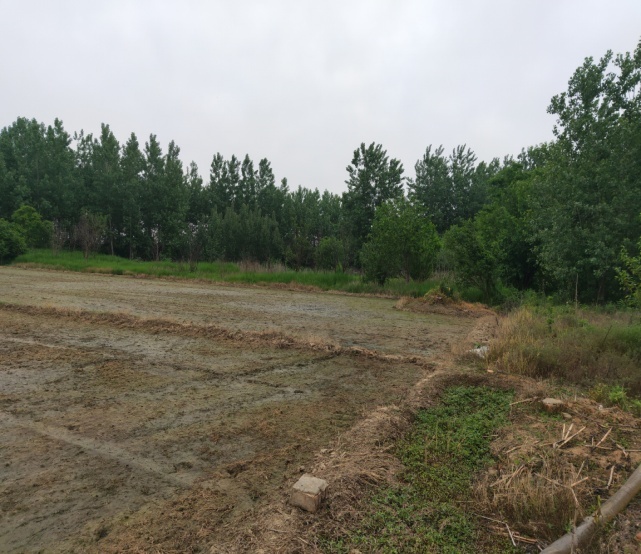 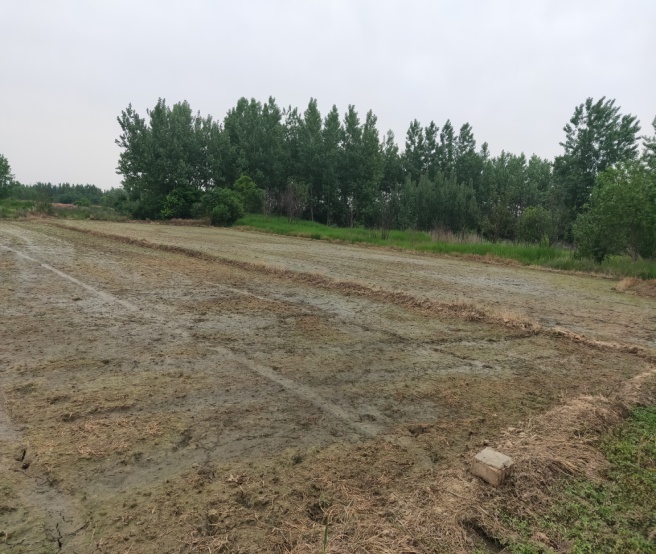 图2-1 部分被征用土地的利用现状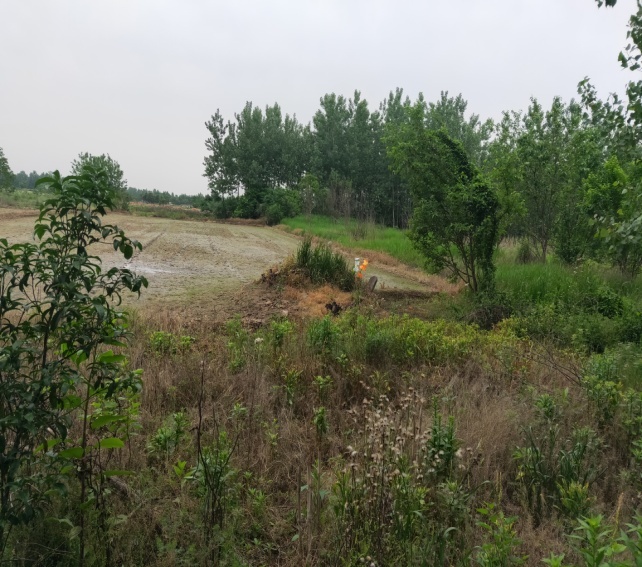 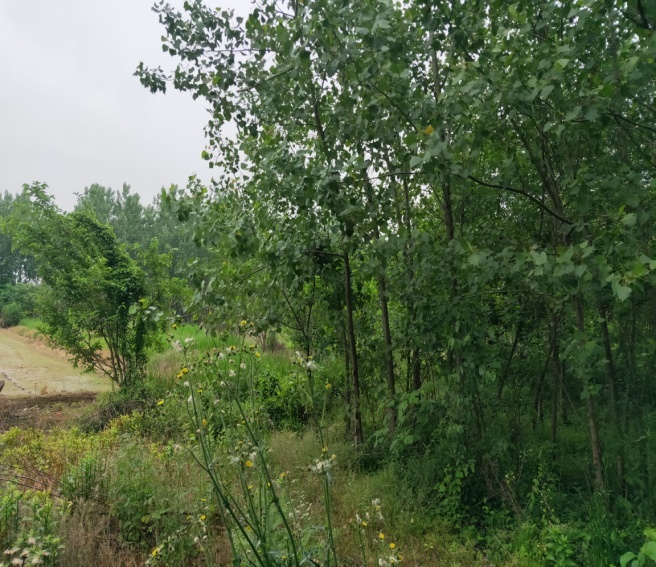 图2-2 部分被征用土地的利用现状根据调查，林褚村现有309户，人口1556人，耕地面积1143亩，林地57亩，水面62亩，人均耕地0.74亩。在860名劳动力中，常年外出务工劳动力达650人。全村农业经营收入占总收入的比例约5%。征用35.34亩耕地，只占全村耕地的2.83%。而且，现在被征用土地中，只有2.5亩仍在被耕种，其他32.84亩土地已是灌木林地，受影响家庭的收入95%来自于非农产业部门（表2-2），征地对当地居民家庭收入影响很小。综上所述，本项目征用土地的面积只有35.34亩，被征用土地中仍然在耕种的只有2.5亩，征地对受影响家庭收入影响极其轻微。受征地影响的家庭共25户，受影响人口150人。按照世界银行关于非自愿性移民的业务导则OP4.12和“中国PFOS优先行业削减与淘汰项目”《环境社会管理框架》中确定的标准，本项目征地影响属于轻微影响项目类型。2-5 项目影响家庭及人口受征地影响的家庭户共25户，受影响人口150人，其中男性82人，女性68人。从受影响家庭的收入来源结构来看，受影响家庭的收入主要来自非农业收入，农业收入占全部家庭收入的比重平均为2.71%，绝大多数家庭农业收入占家庭总收入的比重都不超过5%（见表2-2）。征地对受影响家庭的收入影响很小。表2-2 受影响家庭人口及收入来源2-6 受土地附着物的类型与数量湖北恒新化工有限公司新厂房建设所在地是应城市规划的化工产业园区，该园区的土地属于林褚村，土地类型为32.34亩水田，3亩村集体的旱地。这些土地只2.5亩还在种植水稻，其他32.84亩（93%）土地已经多年没有耕种，已演变成为灌木林地。土地上的附着物主要是2122棵树木，16座坟墓。表2-3 主要受影响的土地附着物类型及数量2-7 受影响企业及职工湖北恒新化工有限公司PFOS的转产和替代项目被纳入世界银行-全球环境基金资助的中国PFOS优先行业削减与淘汰项目后，将通过技术改造，关闭30吨/年全氟辛基磺酰氟生产线，转产为80吨/年的全氟丁基磺酰氟生产线，并新建60吨/年双全氟丁醚丁基磺酰氟生产线。为实现PFOS的转产和替代目标，公司将新建厂房，更新设备。在新厂房建成后，公司将搬迁至新的厂区。根据调查，公司现有员工54人，其中技术人员16人。公司转产和搬迁后，规划的员工人数将增加到120左右，公司不但不会裁员，还需要扩大产能，将新雇佣60多名员工。员工的工资和福利待遇不会减少，但企业搬迁到新的厂区后，大部分职工上班地点与居住地距离增加了20公里左右。为了解决职工上下班问题，湖北恒新化工有限公司通过与职工协商，决定购买大巴车，用于接送职工，职工仍然可以到现有上班的地点，由大巴车接送。工作地点的改变，不会给职工上下班带来严重的不利影响。受影响企业员工基本情况见表2-4。表2-4 受影响企业员工基本信息3. 移民安置的法律、政策及补偿标准项目的移民安置工作将严格遵循国家法律和项目影响地区的地方性法规和政策。移民安置工作规划和实施也完全遵守世界银行关于非自愿性移民安置的原则和政策。3-1移民安置的法律、法规和政策3-1-1 国家的法律、法规和政策（1）《中华人民共和国土地管理法》（2004年8月28日修订）（2）《中华人民共和国土地管理法实施条例》（2004年7月29日起实施）（3）《中华人民共和国物权法》（2007年10月1日起实施）（4）《中华人民共和国农村土地承包法》（2018年12月29日修订）（5）《中华人民共和国农业法》（2013年1月1日起实施）（6）《中华人民共和国劳动法》（2018年12月29日修订）（7）《中华人民共和国劳动合同法》（2012年12月28日通过）（8）《中华人民共和国社会保险法》（2018年12月29日修订）（9）《国务院关于深化改革严格土地管理的决定》（2004年10月21日）（10）《关于完善征地补偿安置制度的指导意见》（2004年11月3日）（11）《土地利用年度计划管理办法》（2016年5月10日起实施）（12）《国土资源部关于建设项目用地预审管理办法》（2016年11月25日起实施）（13）	《女职工特殊劳动保护条例》（国务院令第619号，2012年起实施）（14）	《中华人民共和国劳动争议调解仲裁法》（2007年12月29日通过）3-1-2地方性法规和政策（1）《湖北省国有土地上房屋征收与补偿实施办法》（2015年9月1日起实施）（2）《湖北省土地管理实施办法》（2014年9月25日起实施）（3）《湖北省人民政府关于公布湖北省征地统一年产值标准和区片综合地价的通知》（2014年4月1日起施行）。（4）《湖北省办理新型农村社会养老保险指导意见》（2016年11月12日起实施）（5）《湖北省人民政府关于被征地农民参加基本养老保险的指导意见》（鄂政发〔2014〕53号）（2015年1月1日起实施）（6）《应城市人民政府公布关于加强应城国有土地上房屋征收与补偿工作的通知》（2018年10月24日）（7）《应城市人民政府关于被征地农民参加基本养老保险的实施意见》（2016年3月2日起实施）（8）	湖北省劳动和社会保障厅《关于企业报告裁减人员方案有关问题的通知》（鄂劳社发〔2009〕23号）3-1-3 世界银行非自愿性移民安置政策世界银行关于非自愿性移民安置政策OP4.12 所设定的政策总目标。（1）探讨一切可行的项目设计方案，以尽可能避免或减少非自愿移民。在项目建设过程中，尽管征地和移民不可能完全避免，但项目设计时要尽可能减少征地拆迁数量和因搬迁的人数，并尽可能降低或避免严重的潜在不利影响。（2）如果移民不可避免，移民活动应作为可持续发展方案来构思和执行。应提供充分的资金，使移民能够分享项目的效益。应与移民进行认真的协商，使他们有机会参与移民安置方案的规划和实施。（3）应帮助移民努力提高生计和生活水平，至少使其真正恢复到搬迁前或项目开始前的较高水平。3-1-4 中国与世界银行的政策差异分析中国的国家法律要求土地征用者提供土地补偿费和安置补助费，以便保障失去土地的受影响人口收入水平得以恢复。这与世界银行关于非自愿性移民安置政策OP 4.12 的指导性原则基本是一致的——即安置措施应向移民提供一个可以提高或至少恢复他们收入和生活水平的机会。但两者也有一定的差异。这些政策差异主要表现在以下几个方面：（1） 世界银行要求项目业主给予受影响人口直接的资产置换或按重置价进行补偿，并且不允许对房屋或其他资产进行折旧。而中国不存在土地市场，因而没有市场价格。现行土地补偿价格的依据是政府测算的片区综合地价。（2）中国法律通常仅对合法财产的所有人和使用权人提供补偿，而世行要求对那些习惯上而不是法律上拥有该土地或资源（包括那些没有合法依据但一直毫无争议地占用该土地和资源）的人，给予补偿或提供其它形式的安置。（3）世界银行要求，如果项目涉及征地和房屋搬迁，项目业主需要准备一份全面的《移民安置行动计划》，并开展社会影响评价，并把《移民安置行动计划》和《社会影响评价报告》作为项目评估和审批的前提条件，而中国的法律并没有把编制《移民安置行动计划》和《社会影响评价报告》作为项目审批的前提条件。（4）世界银行要求对受影响家庭的收入进行基准调查，并开展跟踪监测，确保受影响人口的生计恢复。征地补偿标准和收入恢复方案应与受影响人口进行充分协商后确定。而中国更多关注受影响家庭的补偿，只要求业主进行及时足额的补偿，不要求对受影响家庭的生计和收入恢复进行协商，制定方案，并进行跟踪监测。 （5）世界银行要求在移民安置实施过程之中建立起移民安置的内部监测和外部监测评估体系。内部监测由移民安置机构负责组织实施，外部监测则由具有专业知识和丰富经验的独立监测机构负责实施。项目办和外部监测机构准备的监测报告将上报世界银行以供移民安置专家评估。而中国对移民安置活动的监测主要依靠内部监测体系，没有要求业主聘用外部监测机构进行独立的监测。3-1-5 移民安置的主要原则本项目移民安置确定的基本原则为：（1）为所有直接受项目影响的财产损失及时提供按照重值价计算的有效的补偿。至少使移民保持其项目前的生活水平，并有所改善。（2）为移民提供经济和技术上可行的安置方式，所有这些安置方式均与移民进行了协商，并由移民从中自主选择。所有合法或不合法的受影响者都要考虑并在安置恢复计划范围之内。（3）适时告知所有受影响者有关补偿标准、恢复生计和收入计划以及工程时间表；告知所有可供选择的安置方案和与安置相关的权利。（4）在未与受影响者签订征地拆迁协议前，不得强行进行征地和拆迁活动。（5）受影响人口应获得培训、就业机会、贷款等方面的发展援助，或提供非农业部门的就业机会。（6）建立高效透明的移民申诉收集和处理程序，保证移民安置过程中出现的问题得到及时解决。3-2 本项目确定的征地拆迁补偿标准2004年国务院出台了《关于深化改革严格土地管理的决定》，要求各省、自治区、直辖市人民政府要制订并公布各市县征地的统一年产值标准或区片综合地价。征地统一年产值标准和区片综合地价成为我国征地补偿的主要依据。各地在制定征地区片综合地价时，综合考虑了地类、产值、土地区位、农用地等级、人均耕地数量、土地供求关系、当地经济发展水平和城镇居民最低生活保障水平等多方面因素，类似于土地市场中的“重置成本价”。根据《湖北省人民政府关于公布湖北省征地统一年产值标准和区片综合地价的通知》，应城市土地分三类片区，每一类片区均制定了土地的综合补偿标准。项目影响地区在应城市属于二类片区，该地区的征地补偿标准如表3-1所示。表3-1 征地补偿标准根据调查，受本项目影响的土地附着物只有坟墓和树木两种。当地的坟墓都属于简易坟墓，村委会已经规划了坟墓集中迁移的地方，受影响的坟墓业主在获得补偿后，可以将坟墓迁移到规划的墓地。树木主要是一些灌木，口径都不大，没有名贵树木。树木的业主在获得补偿后，可以砍伐，也可以移栽。这两类土地附着物的补偿标准如表3-2所示。表3-2 土地附着物补偿标准4. 收入恢复与企业搬迁方案4-1 移民收入恢复计划4-1-1 征地对生产条件和农户收入的影响分析根据调查，湖北恒新化工有限公司新厂房建设需要征用长江埠街道办事处林褚村集体土地3亩以及25户农户的土地32.34亩，总征地面积为35.34亩。没有任何建筑物需要拆迁。经过评估，征地对农户的生产条件和收入影响都十分轻微。（1）征地影响率很小。项目征地只占全村耕地面积的2.83%，征地影响25户农户，征地对全村和各个家庭户的影响都很小。（2）征用的土地93%已是灌木林地。被征用的土地原来承包给农户时，还被认定为耕地，但该村劳动力大多数已经转移到非农产业部门就业，该地区也已经被规划为应城市化工产业园区，在被征用的35.34土地中，只有2.5亩还在耕种，其他32.84亩土地（93%）已不再耕种，而演变成为灌木林地。（3）源自土地的收入只占受影响家庭收入的2.7%。从受影响家庭的收入来源结构来看，受影响家庭的收入主要来自非农业收入，农业收入占全部家庭收入的比重平均为2.71%。而且，被征用的土地中，只有2.5亩土地仍在耕种，征地只对4户家庭的收入带来影响，但征地对受影响家庭的收入影响很小。4-1-2企业转产及搬迁对职工收入的影响分析湖北恒新化工有限公司将通过本项目，进行技术改造，实现转产。项目实施将使企业产能扩张、产品升级。按照公司的发展规划，在项目资助下实现转产后，公司新的生产线需要将员工增加到120人左右的规模。因此，在项目实施期间，公司不会裁减员工，相反，还计划增加60人多名员工，企业利润预期也会有较大幅度增加。员工的收入和福利待遇不会受到影响。但是，由于公司将从应城市经济技术开发区搬迁到长江埠街道办境内的赛孚工业园，大部分职工上班地点与居住地增加了20公里左右的距离。为了职工上下班方便，公司计划购置大型巴士，用于接送职工上下班。职工仍然可以到现有上班地点集合，一起乘坐巴士车到新的厂区上班，公司搬迁不会严重影响职工的福利，也不会造成生活的不便。4-2被征地农户收入恢复方案和措施恢复收入是本项目移民安置方案的核心目标。项目办根据本项目的性质和特点，设计了受影响人口收入恢复方案，并制定了具体的收入恢复措施。4-2-1 及时足额的现金补偿受项目影响的地区是一个非农业产业快速增长的地区，也是一个具有经商传统的地区，当地各种发展的机会较多。过去农民由于缺乏资金，不能抓住这些发展的机会。土地被征用后，政府及时足额地将征地补偿费支付给受影响人口，他们可以创办、扩大自己的个体生意。这是最好的恢复和提高移民收入的方式。项目补偿资金必须足额及时支付，因为不及时、部分的补偿不能保证移民利用补偿资金进行生产性的投资，而且如果补偿支付被严重拖延，移民可能遭受通货膨胀带来的损失。4-2-2 为受影响移民提供社会养老保险当地政府为受征地影响的农民，提供了三种形式的社会养老保障。（1）让所有受影响的农民参加新型农村社会养老保障。为了保障城乡老年居民的基本生活，湖北省按照国家关于建立农村新型养老保险的要求，已经建立起个人缴费、政府补贴相结合的城乡居民养老保险制度，并实现了城乡居民全覆盖。按照《湖北省办理新型农村社会养老保险指导意见》的规定，凡具有湖北省城乡居民户籍、年满16周岁（不含在校学生），未参加其他社会养老保险的城乡居民，都可自愿参加城乡居民社会养老保险。城乡居民社会养老保险基金主要由个人缴费和政府补贴构成。人力资源社会保障部门为每个参加城乡居民社会养老保险的人员建立了终身记录的养老保险个人账户。参加城乡居民社会养老保险的人员，年满60周岁、未享受城镇职工基本养老保险待遇以及国家和省规定的其他养老待遇的，可以按月领取养老金。根据调查，本项目受影响、年满16周岁的农村居民，都已经参加了新型农村养老保险。（2）为新雇佣的员工购买城镇职工社会养老保险。恒新化工有限公司由于项目转产，将在受影响地区建立新的工厂，雇佣新的员工，这些就业机会将优先提供给受征地影响劳动力。受影响的劳动力进入恒新化工有限公司工作后，公司将为其购买城镇职工社会养老保险，享受恒星化工有限公司现有员工同等的社会养老保险待遇。（3）为被征地农民提供养老保险补贴。根据2014年湖北省省人民政府出台的《关于被征地农民参加基本养老保险的指导意见》（鄂政发〔2014〕53号）的规定，符合以下五项条件的被征地农民，将纳入被征地农民社会养老保障。①承包地被县级以上人民政府依法征收;②被征地时持有《农村土地承包合同》或《农村土地承包经营权证书》；③被征地时户口在征地所在地；④被征地后家庭人均耕地面积不足0.3亩(含0.3亩)；⑤年满16周岁。基于上述标准，受恒新化工项目征地影响的农民中，有20 人符合文件规定，将被纳入被征地农民社会养老保障。应城市人民政府为被征地农民给予一次性养老保险补贴，其补贴标准为24000元/人。对被征地时60周岁以上(含60周岁)的人员，按照一次性养老保险补贴标准给予全额补贴；对被征地时60周岁以下(59周岁至16周岁)的人员，年龄每降低1岁，补偿标准按全额补贴的1%递减。被征地时已年满60周岁的人员，在享受原城乡居民养老保险待遇的基础上，再根据被征地农民养老保险补贴资金，加发个人账户养老金，其计发月数，按被征地时的实际年龄确定。征地报批前，应城市人民政府应将被征地农民的养老保险补偿资金预先存入当地财政部门开设的社会保障基金财政专户，财政部门开具预存资金到账凭证。被征地农民养老保险补偿资金不落实的征地项目，征地审批机关不予批准征地。被征地农民养老保险补偿资金列入征地成本，由当地政府从国有土地使用权出让收入中优先足额安排，不得减免。4-2-3分享与项目相关的利益湖北恒新化工有限公司搬迁到新的厂区后，将新建60吨/年双全氟丁醚丁基磺酰氟生产线，作为电镀铬雾抑制剂的替代品。同时对30吨/年全氟辛基磺酰氟生产线进行技术改造，形成80吨/年的全氟丁基磺酰氟生产线。企业扩大产能，增加新的员工。如果受影响的劳动力有意愿到企业来就业，湖北恒新化工有限公司将优先招聘他们，给受影响劳动力创造新的收入来源，让移民分享项目相关的利益。4-2-4开展技能培训，增强移民自我发展能力在未来，人力资本和技能是未来受影响劳动力最重要的财富。因此，通过培训发展技能或许比提供货币补偿对移民更有用。当地政府将大力开展移民的培训。一是为移民提供农业技术培训，提高当地农民种养殖生产技能，支持他们利用道路改善后的有利条件，发展高附加值的特色农业；二是为移民提供就业技能培训。这些技能培训是根据受影响人口要求和劳动力市场需求设计的，通过技能培训后，当地政府将介绍和帮助他们到城镇寻找就业机会，或扶持移民在当地创办小型企业，从事个体运输、旅游、餐饮、农产品加工和销售等，使农民从非农部门获得更多的收入。4-2-5结合农村扶贫工作，安置好脆弱群体近年来，应城市落实中央有关精准扶贫的决策部署，构建起省市县乡村五级一起抓扶贫的机制，层层落实责任制，采取多种扶贫方式，让各种类型的贫困人口逐步摆脱贫困。本项目将结合农村扶贫工作，将脆弱群体的帮扶责任落实到部门和个人，确保所有脆弱群体能够应对变化，摆脱贫困。当地政府将重点开展健康扶贫工作，组织开展妇女“两癌”筛查和生殖健康检查，减轻特困家庭妇女负担，切实解决群众“因病致贫”、“因病返贫”问题。4-3搬迁企业职工安置方案和措施湖北恒新化工有限公司，系中外合资、高新技术企业，有限公司。位于省级工业园——湖北省应城市经济技术开发区。公司占地面积30余亩，现有员工54人，其中技术人员16人，目前总投资已达2000万元，现有精细化工生产精密设备四十余台套，车间厂房占地面积达5000平方米，同时拥有现代化的办公楼和科技研发大楼1600平方米，产品研发、分析检测等相应仪器设备完善。公司近三年来生产经营良好，每年纳税均400万元左右。公司自2006年成立以来，认真执行劳动保护法，每位员工都签订劳动合同，购买五险，劳动防护用品及劳保用品落实到位，每年都进行身体体检，工资及福利待遇按月足额发放。无任何违反劳动保护法的情况发生，保障了员工的合法权利。在企业转产和搬迁期间，公司将采取以下措施，保障职工的合法权益。（1）在转产和搬迁期间，公司不裁减员工。虽然公司将关闭原来30吨/年全氟辛基磺酰氟生产线，但公司将通过技术改造，转产为80吨/年的全氟丁基磺酰氟生产线，并新建60吨/年双全氟丁醚丁基磺酰氟生产线。公司不但不会裁员，还需要扩大产能，新雇佣60多名员工。公司转产和搬迁后，规划的员工人数将增加到120左右。（2）公司按照公司法建立了严格的人事管理制度及相应的人员招聘政策及流程，建立起规范的薪酬体系，在岗职工的薪酬包括：基础工资、岗位工资、工龄工资、加班工资、节假日奖励工资、技术保密工资等。公司转产和搬迁期间，员工的工资和福利待遇不会减少。（3）在新厂房建成后，公司将搬迁至新的厂区。职工工作地点发生改变，为了方便职工上下班，公司计划购买大客车，接送员工上下班，解除职工的后顾之忧。（4）公司与每位员工都签订劳动合同，购买五险，劳动防护用品及劳保用品落实到位，每年都进行身体体检，工资及福利待遇按月足额发放。无任何违反劳动保护法的情况发生，保障了员工的合法权利。对于女性职工，另有保健补助及“三八节”过节费。5 公众参与及移民安置信息公开世界银行关于非自愿性移民安置政策要求项目业主“应与移民进行认真的协商，使他们有机会参与移民安置方案的规划和实施”，并且要求“移民安置规划或移民安置政策框架采取相应措施，确保移民了解技术上和经济上的可行的方案，参与协商，并享有选择的机会”。本项目的移民安置行动计划是在与受影响人口及其代表协商的基础上设计的。在项目规划、设计、实施的决策过程中，地方政府和项目办还将通过各种方式公开项目的安置政策，并向各种类型的受影响人口征询意见。5-1公众参与和协商的重点公众参与和协商活动包括两个方面：一是信息交流；二是决策。信息交流包括宣传（信息从项目人员向受影响人口单向传递）和协商（项目人员与受影响人口之间的共同参与，分享彼此的创意，信息双向传递）。决策则包括合作和扩大受影响个人、家庭和社区的选择权利，保证受影响人口及其代表不仅参与协商，而且在决策中具有发言权。本项目的公众参与和协商活动将在整个项目周期中开展。由于项目周期的不同阶段，公众关注的焦点问题也会不同。因此，项目办根据公众在不同阶段关注的焦点，安排了不同阶段公众参与和协商活动的重点。1．识别和确定项目利益相关者，评估项目影响程度。本项目在确定恒新化工有限公司新厂区后，地方政府确定了征地红线，识别出项目的利益相关者，并对项目对所有利益相关者的影响进行了评估。而且充分考虑当地乡镇和各种利益相关者的意见，倾听他们的呼声，重视他们的利益诉求，在此基础上制定征地补偿方案。2．倾听受影响人口的意见，确定征地补偿政策和企业搬迁方案。近年来，我国政府持续进行了征地补偿制度的改革，以规范农地征收程序，提高征地拆迁的补偿标准，这有利于保护被征地农民的利益。但是，农地征收补偿标准和政策频繁地调整。也导致被征地农民对土地补偿标准预期不断攀升，给项目征地拆迁带来新的难题。地方政府与国土资源管理部门保持持续沟通，采用最新的征地补偿补偿标准，并与受影响人口代表或其代表开展充分的协商，把受影响人口的参与作为完善移民安置方案的重要方式。由于恒新化工有限公司在转产过程中，需要搬迁到新的厂区，职工的工作地点发生变化。恒新化工有限公司已经多次召开职工协商会议，了解职工对企业搬迁的意见和要求，解答职工的担忧，公司保证转产期间不裁减员工，不降低工资等福利待遇，并且将购买大客车，为职工上下班提供的交通工具，解除职工的后顾之忧。通过协商，稳定了职工的情绪，保障了职工的合法权益。3．监测移民安置补偿标准的实施和移民安置资金的支付。在项目实施阶段，公众最关心的问题是征地补偿是否足额及时支付给受影响人口。因此，在项目实施阶段，地方政府将即使公开征地补偿标准和征地费支付的信息，建立起公众参与监督的机制，并通过移民安置内外、外部监测机构和网络，及时核查征地补偿资金支付进度。4．受影响人口生活水平的评估。在项目实施期间，地方政府还将开展受影响人口生活水平的抽样调查，评估移民生活水平恢复情况。这些评估活动主要是独立监测机构来完成，目标是通过实地调查受影响人口，评估移民收入恢复情况和他们对安置工作的满意程度。5. 搬迁职工安置意愿调查和协商。湖北恒新化工有限公司在转产和搬迁期间，职工的工作地点放生了改变，上下班的距离与以前不同。湖北恒新化工有限公司对每一名员工进行了意愿调查和协商，决定购买大客车接送员工上下班，解决员工们关注的问题。5-2 公众协商和参与的方式地方政府除了向受影响村和受影响人口通报项目征地的信息外，还通过以下方式，与公众进行协商。一时对项目进行社会影响评估，以使项目规划和决策者明确项目影响区内居民的需求，尤其是了解项目影响区弱势群体的需求，保障移民的合法权益，避免项目实施中的社会风险，保证移民能够从项目中获得发展的机遇和利益，更好地发挥项目的社会效益。二是举行座谈会，与受影响人口进行面对面的会谈，充分了解受征地影响人口对安置补偿的要求，征求搬迁企业职工的意见，以便制定出更切合实际的生产恢复与职工安置的方案（图5-1）。在项目实施期间，受影响职工主要担心的问题有以下几个：（1）自己的工作岗位是否会被裁撤？（2）自己的技能是否会适应新的岗位要求？（3）自己的收入和福利待遇是否会受到影响？（4）新的工作环境是否安全？（5）到新的厂区工作，上下班是否方便？针对职工的反映出来的问题，湖北恒新化工有限公司进行了认真研究，对受影响职工做出了以下几个方面的承诺。第一，公司实现转产后，产能将进一步扩张，需要新增60多名员工，公司不会裁减现有职工。第二，公司新的生产线对职工的生产技能要求没有大的改变，职工的技能能够胜任新的岗位，个别岗位需要新的技能，公司也将通过培训，提供职工技能，不会采用裁减员工的办法。第三，公司在新的厂区建设新的生产车间，工作环境和安全设施将更加完备，职工的工作环境将会得到改善。第四，公司在新的生产线投产后，预期利润会有较大幅度的增加，员工的收入和福利待遇不会降低。第五，由于公司上班地点的改变，大部分职工上下班的距离增加了近20公路，为了方便职工上下班，公司计划购置大巴车，接送职工上下班。在与职工协商后，职工的担忧得到缓解，对公司购买大巴车接送职工上下班的措施也表示赞同。职工们也愿意到新的厂区继续上班。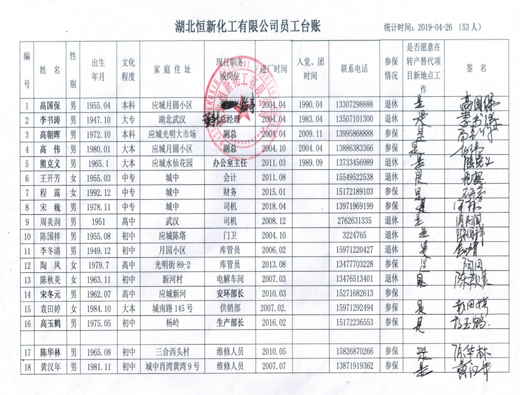 图5-1 恒新化工有限公司职工协商与意愿调查记录5-3移民安置信息公开移民安置信息公开是建立政府与移民之间相互信任关系的重要方式，它也可以为移民安置实施创造有利的条件。为了保障移民有权利获得有关安置方式、补偿标准和恢复措施的移民安置信息，项目办将采取以下方式来公开移民安置信息。1. 发布公告，公开移民安置信息。项目移民安置办公室要求所有移民安置信息（例如每个家庭的土地征用数量、移民安置政策、补偿标准、每个家庭的现金补偿）在受项目影响村张榜公布。当《移民安置行动计划》得到世界银行和地方政府批准后，项目办将为每个地方移民安置办公室提供副本，以使移民能够很方便查阅这些文件。2. 通过媒体公开移民安置信息。项目移民安置办公室将选择合适的媒体如电视台、报纸及时公开项目移民安置信息，目的在于让项目利益相关者能够及时了解实施的进展，以便他们能更好地安排生活，避免一些潜在的社会冲突。3. 通过手机短信、微信等将征地拆迁信息发送到受影响家庭。项目安置办将利用手机短信、微信等，将移民安置信息发送到受影响家庭。信息内容包括世界银行移民安置政策、本项目确定的移民安置方式、征地和房屋拆迁的数量、支付给每个受影响家庭的现金补偿、移民安置实施的时间安排等。6移民的抱怨与申诉在项目实施过程中，有些移民可能会认为自己受到了不公正的待遇，因此，世界银行要求为移民建立一个简单、方便而且有效的申诉渠道。这种移民抱怨与申诉渠道的建立可以降低他们公然抵制项目的可能性。而且，移民安置机构可以通过及时收集和分析移民的抱怨和申诉，提前消除一些潜在的社会冲突，这也是完善移民安置方案、顺利推进移民安置工作的重要途径。为了确保移民安置实施过程中受影响人口的各种权益，当地政府将建立起高度透明而公正的移民抱怨和申诉的收集和处理程序，以便客观公正、高效及时地处理移民的申诉。6-1 收集移民抱怨和申诉的方式项目管理办公室将采取以下方式来收集移民的抱怨和申诉。（1）各级移民安置机构是收集移民抱怨与申诉的主要渠道。每个地方移民安置办公室至少有一名全职工作人员负责接受和处理移民的抱怨和申诉。各级移民安置办公室还应记录和保存移民的申诉情况，并定期向上级移民安置机构汇报移民的抱怨和申诉。移民抱怨和申诉的收集和处理的记录格式见表6-1。表6-1 移民的抱怨与申诉收集与处理记录格式（2）政府信访、审计、监察等部门也是接受移民抱怨和申诉的重要机构，项目管理办公室将与这些政府部门建立起联系网络。（3）独立监测机构的访谈和调查是收集移民抱怨与申诉的一种重要渠道，项目管理办公室将高度重视独立监测报告的问题。（4）项目移民安置机构还将接受移民的来信或访谈移民，直接接受移民的抱怨和申诉。6-2 移民抱怨和申诉处理的程序本项目移民抱怨和申诉处理的程序分两类：一类是湖北恒新化工有限公司职工的申诉渠道和程序；另一类是受征地影响人口的申诉渠道和程序。1. 湖北恒新化工有限公司职工申诉渠道和程序第一阶段：职工与公司发生劳动争议，劳动者与用人单位协商，也可以请工会或者第三方共同与用人单位协商，达成和解协议。第二阶段：发生劳动争议，当事人不愿协商、协商不成或者达成和解协议后不履行的，可以向调解组织申请调解；第三阶段：不愿调解、调解不成或者达成调解协议后不履行的，可以向劳动争议仲裁委员会申请仲裁；第四阶段：对仲裁裁决不服的，可以向人民法院提起诉讼。2.受征地影响人口的申诉渠道和程序各级安置办公室对移民提出的抱怨和申诉必须实地调查研究，认真倾听移民的声音，与移民进行充分的协商，并根据国家的移民安置法律和政策，客观、公正提出处理意见。对无能力处理的抱怨和申诉问题，则必须及时向上级移民安置机构报告。移民抱怨与申诉处理的程序如下：1. 第一阶段。受影响人口向村委会提出口头或书面不满。如是口头不满，村委会必须做好书面记录，村委会要在2周内做出明确答复。如涉及问题较大，需请示上级政府，必须在2周内争取上级政府部门的答复意见。2. 第二阶段。如第一阶段的答复意见没有满足抱怨者，抱怨者可在收到第一阶段决定的一个月内向街道办申诉，街道办必须在3周内做出处理的决定。3. 第三阶段。受影响人口得到街道办的答复意见仍然表示不满，他们可以在收到第二阶段答复意见的一个月内向应城市土地征收主管部门提出申诉，应城市土地征收主管部门需在4周内做出答复意见。4. 第四阶段。如果受影响人口对第三阶段的答复意见仍然不满，可在收到答复的15天内向民事法庭上诉。6-3 移民抱怨和申诉的收集和处理各级安置办公室对群众提出的抱怨和申诉问题必须进行调查研究，与移民充分协商后，根据国家法规和安置行动计划规定的各项原则和标准，客观、公正提出处理意见。对移民申诉问题超出本级移民安置机构权限的，必须及时向上级移民安置部门反映，并协助搞好调查。在移民安置过程中，妇女也许有自己特殊的抱怨和申诉，因此项目办公室计划每个安置小组至少雇佣1名女性工作人员负责处理妇女的申诉。当地政府和非政府组织如妇女联合会、残疾人联合会等也将监督移民安置活动，受理妇女、残疾人等人的申诉，保障受影响妇女、残疾人等弱势群体的权益。移民的抱怨和申诉问题在经过移民安置机构调查研究，并依据移民安置政策做出处理结论后，移民安置机构应将处理结果及时通知申诉者本人，并有责任向移民做好解释工作。答复应采取书面形式，答复通知书应一式两份，一份送达申诉者本人，一份作为档案留存移民安置机构。答复通知书格式如表6-2所示。表6-2移民抱怨与申诉答复通知书格式7移民安置机构与运行制度安排有效的移民安置工作有赖于负责移民安置机构的能力。为了成功实施项目移民安置工作，应城市将建立起各级移民安置机构。项目办还将采取措施，完善移民安置机构网络，培训工作人员，加强各级移民安置机构的能力。7-1 移民安置机构网络为了保证项目顺利实施，国家成立了项目办，项目涉及的各个省也成立了省项目办。由于征地拆迁主要由地方政府具体负责实施，应城市也为本项目征地的实施，建立了各级移民安置机构。项目各个组织机构网络如图7-1所示。7-2 移民安置机构的职责分工1. 国家项目办。国家项目办为环境保护部环境对外合作中心（FECO），负责技术援助贷款项目的管理。监督项目《移民安置行动计划》的实施情况；定期向世行上报实施情况。2. 省级项目办。督促地方政府实施项目，审核应城移民安置机构提交的《移民安置行动计划》和移民安置监测报告等文件，协助国家项目办和世行的核查与监督；定期向对外合作中心汇报项目《移民安置行动计划》执行情况。负责对各级安置工作人员提供业务培训。（3）应城市国土资源局。负责项目征地范围的勘测、审核和公示征地补偿方案，审核征地补偿的政策。（4）长江埠街道办。组织勘测和测量征地面积，与村委会和受影响家庭户确认征地类型与数量，制定征地补偿方案，负责实施项目征地工作。与移民协商，与农户签订征地补偿协议，负责筹措移民安置资金并根据移民安置进度，及时给移民兑现补偿资金。（5）林褚村村委会。协助街道办测量土地，确认每个家庭户的征地类型与面积，与村民协商，协助制定征地补偿方案，具体落实征地补偿安置。及时收集安置过程中移民的抱怨和申诉，负责向移民及时公开项目移民安置补偿标准及安置办法、受影响者的权利和义务、项目实施时间进程等各类信息。（6）湖北恒新化工有限公司。与职工进行协商，制定企业职工搬迁安置方案，协助地方政府实施《移民安置行动计划》，并接受项目办的监测与评估。（7）移民安置外部监测机构。在项目征地实施期间，省级项目管理办公室将委托有丰富经验的专业机构从事项目的外部监测工作。独立监测机构将采用自己的方法，对项目移民安置实施进行连续的跟踪监测，并对移民安置的效果进行客观的评估。其主要职责包括：负责对移民安置补偿标准和补偿资金兑现情况进行监测，确保项目移民安置活动遵循移民安置计划。通过抽样调查的方式，对移民生活水平进行调查，对项目移民安置效果进行全面而客观的评估。负责在移民安置实施期间每半年向世界银行提交一份独立监测报告。7-3移民安置实施的制度安排本项目将主要采取“主要依靠地方政府实施移民项目”的模式。在这种模式下，国家项目办和省级项目管理办公室主要负责移民安置的规划和宏观管理工作，而具体的移民安置执行活动则由地方基层政府来负责落实。具体的移民安置实施安排是：（1）国家项目办和省级项目管理办公室按照世行的要求，指导和督促地方政府制定《移民安置行动计划》，及时与世界银行进行联系和沟通，及时向世界银行提交项目移民安置实施的进展报告。（2）应城市国土资源局和长江埠街道办负责根据国家和地方的法律和政策，制定详细的征地补偿方案，开展征地拆迁数量的测量、登记、核实，并与移民进行协商，签订补偿协议，筹集征地补偿资金，及时兑现给受影响人口。（3）林褚村负责组织与村民的协商，在测量土地面积后，负责在村范围内公示征地补偿信息。协助街道办支付征地补偿资金，及时收集和反映移民的抱怨和申诉。8 移民安置费用估算项目预算将尽可能准确和透明地反映所有的移民安置费用，这些费用全部纳入项目成本。当地政府将制定详细的包括费用估算、资金来源、资金拨付程序等内容的移民安置资金使用计划。8-1 移民安置费用分类项目移民安置费用可以分为四种类型：征地补偿费、土地附着物补偿费、移民安置管理费用、不可预见费。1．征地补偿费。补偿费用主要是对征用土地（包括青苗）所支付的费用。按照世界银行的要求，征用财产需按照重置成本给予补偿。一旦征地地点和范围方案确定，当地政府就应及时支付补偿费用，这有助于避免通货膨胀所引起的成本增加。2.土地附着物补偿费。这部分费用主要是对征用土地上的树木、坟墓的补偿。这些补偿费直接支付给受影响人。3.被征地农民养老保障补贴费。被征地后家庭人均耕地面积不足0.3亩(含0.3亩)、年满16周岁的农民，纳入失地农民养老保障。本项目经当地政府确认，符合条件的有20人。应城人民政府为被征地农民给予一次性24000元养老保险补贴。被征地农民养老保险补偿资金共计48万元，该补贴资金列入征地成本，不得减免。4．移民安置管理费用。移民安置机构运行及移民安置管理费用包括移民安置准备和实施过程中发生的所有运营费用。包括各级移民安置机构支付人员和设备的费用，项目移民安置规划所需要的费用，移民安置机构人员培训、机构能力建设和咨询服务费用、移民内部和外部监测需要的费用。5．不可预见费。在项目实施过程中，不可预料的影响和责任也许使移民安置费用超过原来的估算。移民安置费用的低估往往会导致费用超支。这些财务方面的问题只有在实施过程中才会出现，因此，充足的不可预见费用的保障对移民安置十分重要。如果资金不足，任何最好的预算也只具有很小的价值。一般而言，移民安置费用低估有许多原因，例如通货膨胀或者设计改变带来征用土地的增加等。在这些情况下，由于项目业主和政府管理机构坚持在既定费用约束下按期实施项目，财务上的资金不足很可能由移民来承担。为了避免这些问题，在项目移民安置费用中必须包括充足的不可预见费用。根据本项目在实施期间的通膨预期，以及未来不可预见的因素，本项目确定的移民安置不可预见费按征地费的10%计算。8-2 移民安置费用估算根据对项目征地费用的初步测算，按照目前价格，本项目移民安置的总预算费用为约210.58万元人民币。总预算费用类型详见表8-1。表8-1 移民安置费用预算表8-3 移民安置资金支付流程本项目的征地补偿资金将严格按照以下资金拨付流程，由长江埠街道办负责实施。土地补偿资金支付流程和土地产权转移路径如图8-1所示。1.长江埠街道办事处按照《移民安置行动计划》确定的征地补偿标准，支付征地补偿费给林褚村，村委会将青苗费和90%的土地补偿费支付给土地承包户。通过征地，农用地转变为建设用地，农村集体土地转变为国有土地。村委会留10%的土地补偿费，用于村公益事业建设。2.长江埠街道办事处在征用土地后，按照园区规划的要求，修建道路等基础设施，将土地通过招标的方式，出让给湖北恒新化工有限公司，公司按照招标价格支付购地费给长江埠街道办事处，公司获得国有建设用地的使用权。9移民安置监测与评估9-1 移民安置监测与评估的目的根据世界银行非自愿性移民业务政策OP4.12的要求，项目办应建立起内部与外部的监测和评估体系，跟踪监测移民安置活动，确保各级移民安置机构严格遵循《移民安置行动计划》确定的原则和政策，并在项目移民安置完成后，对移民生活水平进行评估，以确保《移民安置行动计划》设立的目标能够实现。监测与评估是纠正移民安置实施过程中出现的错误做法的主要管理机制。移民安置监测的目的在于尽早发现项目移民安置实施中的问题和成功经验，以便及时调整移民安置实施方案。根据世界银行的要求，项目办将在移民安置实施过程中建立起移民安置的内部监测和外部监测评估体系。内部监测由项目移民安置机构负责组织实施，外部监测与评估则由具有专业知识和丰富经验的独立监测机构负责实施。内部监测的目的，在于规范和指导移民实施机构所进行的移民活动，确保征迁安置工作严格按《移民安置计划》确定的原则和政策实施，确保移民安置活动有序、规范、高效地进行，并使各级移民安置机构能及时了解移民安置实施进度，发现和处理移民实施中存在的问题。外部监测与评估的目的在于监测并评估土地征用、建筑物搬迁的目标是否得到实现，独立监测机构（IMO）通过外部跟踪监测与评估，对土地征用和收入恢复提出意见和建议，并提出解决措施，从而使项目办公室能及时采取行动，确保移民安置政策目标的实现。9-2 移民安置的内部监测移民安置内部监测是由项目办内部管理机构实施的对《移民安置行动计划》的实施进行连续监督的体系。其目的在于使项目业主能够全面、及时、准确地掌握移民安置的进度，及时发现并解决移民安置过程中出现的问题。9-2-1 内部监测内容1．征地数量的核实项目内部监测机构与地方政府一起，勘测和审核征地拆迁数量。征地拆迁数据的核实是移民安置工作的基础，也是支付补偿的依据。这是内部监测机构的重要责任。2. 移民安置活动实施进度主要监测移民安置的总体进度与年度计划，移民机构人员和设备配备进度，项目永久征地的实施进度，安置补偿资金分配给移民的实施进度，生产恢复进度，公共设施建设进度，企事业单位迁建进度，劳动力就业安置进度以及其它移民活动的进度。3. 移民政策与补偿标准落实情况内部监测机构要监测移民政策的落实，重点是监测各类受影响的财产的补偿标准和实际执行情况。内部监测机构需要特别关注补偿是否按照《移民安置行动计划》中的标准执行。补偿标准若有变化，需说明原因。4. 移民安置资金预算及其执行情况主要监测移民安置资金逐级拨付的数量与时间等情况，各级移民安置实施机构的移民资金使用与管理，补偿费用支付给受影响财产（房屋等）的产权人的数量与时间，村级集体土地补偿资金的使用与管理，资金使用的监督、审计。5. 移民生产恢复与就业安置情况监测农村移民生产恢复的主要方式、移民就业安置人数、拆迁企业的生产恢复、脆弱群体（少数民族、妇女、老人、残疾人、贫困人口等）的收入恢复，生产安置与收入恢复的效果等。6. 企业的恢复重建情况项目内部监测机构要对各类受影响的企业生产经营恢复情况，企业劳动力安置情况进行跟踪监测。7. 移民抱怨、申诉信息的收集和处理项目业主要建立渠道、程序与组织机构来处理移民的抱怨与申诉，要将移民反映的抱怨和申诉进行记录和分析。凡是移民共同反映的问题，需要政策调整才能解决的重要移民安置问题，应及时向政府有关部门报告，以便制定新的政策来解决这些问题。同时项目业主还应编制移民信息手册，公开移民安置的信息。8. 处理外部监测机构反映的问题项目内部监测机构应及时阅读外部监测机构提供的监测报告，并与外部监测机构沟通，研究出解决问题的对策。如果解决移民安置问题的政策超出项目移民安置办公室的权限，移民安置管理办公室应及时向上级政府报告，制定或实施新的政策。9-2-2 内部监测方法项目将根据项目实施情况采取如下几种方法实施内部监测：1. 规范化、常态化的统计报表制度项目办将根据移民安置工作需要，制定统一的报表。报表内容包括土地征用和拆迁完成的情况，移民资金拨付进度，移民抱怨和申诉的主要问题。2. 定期或不定期的移民安置情况汇报项目办应采取多种形式，交换移民安置信息，移民安置机构应与独立监测机构共同讨论和分析移民安置实施过程中出现的问题，并提出处理问题的对策。3. 移民安置现场检查项目办将对移民安置工作进行常规检查和非常规专题检查，深入实地调查研究，现场处理征迁安置问题，核实工作进度和安置政策执行情况。4. 与独立监测机构进行信息交换移民实施机构与外部监测机构保持经常性的联系和信息交流，及时将外部监测评估机构的发现与评估意见汇报给上级领导。当地政府还负责协调各级移民安置机构，解决外部监测反映的问题。9-3 移民安置的外部监测与评估项目实施过程中，项目办将聘请有经验的独立监测机构来对移民安置活动定期进行监测，并评估移民安置实施的效果。外部监测机构也负责评估安置前后移民收入水平的变化。9-3-1 外部监测的内容1. 监测补偿标准与补偿资金的执行独立监测机构将通过实地调查和与受影响人口的访谈，检查和验证移民安置实施情况。监测重点是补偿标准是否遵照《移民安置行动计划》执行，补偿资金是否及时支付给移民。2. 监测移民生活水平恢复独立监测机构将在项目实施前后进行生活水平调查，以评估移民收入恢复和受影响人口的生活水平的变化。评估的重点是监测和分析移民收入来源的变化，移民收入是否得到恢复和提高。3. 对改进移民安置工作提出建议独立监测机构要根据监测和评估结果，向项目移民安置机构及时提出意见和建议，以便改进移民安置工作。4. 提供移民安置培训独立监测机构应为各级移民安置机构提供技术帮助和培训，使各级移民安置机构人员更充分地了解世界银行移民安置政策和程序。9-3-2 独立监测的方法1. 实地入户访谈独立监测机构将深入到受影响的居民家中去进行面对面的访谈，听取移民的抱怨、不满和建议，向移民公开安置信息。同时，独立监测机构也负责向移民解释国家和世界银行有关移民安置的政策。2. 移民座谈会独立监测机构将召开一些座谈，邀请移民代表、当地政府官员、移民安置机构人员参加。他们可以就项目移民安置的问题自由地发表看法。座谈会可以是正式的，也可以是非正式的。3. 移民生活水平基准问卷调查移民安置独立监测机构将对受影响家庭收入水平和收入结构的变化进行持续的跟踪监测。通过对比移民征地前后的生活水平，独立监测机构将客观评估移民收入和生计恢复程度。9-4 移民安置监测报告制度9-4-1 移民安置内部监测报告制度移民安置内部监测是连续的过程。项目开始实施后，内部监测机构每半年向世界银行提交一份移民安置内部监测报告以供审查。9-4-2 移民安置外部监测的报告制度外部监测机构基于观察和调查所得到的资料，编写外部监测报告，并向项目办和世界银行报告。外部监测机构向世界银行和项目管理办公室的报告周期为：（1）每年6月30日前对本年度移民安置情况，向世界银行和项目管理办公室提交一个年度中期监测报告；（2）每年12月31日之前，向世界银行和项目管理办公室提交一个年度监测报告；（3）全部移民安置工作完成之后，独立监测机构提交一份移民安置后评估报告。10 移民权利表及移民安置进度安排10-1 移民权力表在移民安置过程中，各种类型的财产所有者享有的权利都应得到充分的保障，这些权利见移民权利表（表10-1）。表10-1 移民的权益表10-2移民安置主要活动实施进度安排项目征地拟于2019年5-6月确定红线，7-8月与受影响人口进行协商，签订征地协议，2019年9月实行土地招标，2019年10月开始新厂区建设，2021年完成企业搬迁，实现转产。按照项目总体的实施进度安排，本项目规划的主要移民安置时间节点如表10-1所示。图10-1 移民安置主要任务时间表序号建设项目建设项目建设内容征用土地（亩）投资预算（万元）1生产项目转产项目30吨/年全氟辛基磺酰氟生产线通过技改转产，形成80吨/年的全氟丁基磺酰氟生产线。征用长江埠街道办事处林褚村土地35.34亩。土地购置预算1250万元，生产设备购置预算951万元，环保、消防等设备购置和安装预算3516万元1生产项目替代品项目新建60吨/年双全氟丁醚丁基磺酰氟生产线征用长江埠街道办事处林褚村土地35.34亩。土地购置预算1250万元，生产设备购置预算951万元，环保、消防等设备购置和安装预算3516万元2土建项目厂房新建4000m2标准厂房1个征用长江埠街道办事处林褚村土地35.34亩。土地购置预算1250万元，生产设备购置预算951万元，环保、消防等设备购置和安装预算3516万元2土建项目仓库新建3000㎡仓库，包括成品仓库1个，原料仓库1个，包装桶仓库1个。征用长江埠街道办事处林褚村土地35.34亩。土地购置预算1250万元，生产设备购置预算951万元，环保、消防等设备购置和安装预算3516万元2土建项目共用设施新建3000㎡共用设施，主要用于冷冻房增容、配电房增容、燃气锅炉房增容、和环保设施增容等。征用长江埠街道办事处林褚村土地35.34亩。土地购置预算1250万元，生产设备购置预算951万元，环保、消防等设备购置和安装预算3516万元受影响村受影响家庭耕地（亩）耕地（亩）耕地（亩）非耕地（亩）非耕地（亩）土地附着物土地附着物受影响村受影响家庭水田旱地果园建设用地未利用地坟墓树木林褚村褚大毛1.130000067林褚村褚玉喜1.130000068林褚村褚卫华1.130000069林褚村褚玉才1.8000001110林褚村褚望发1.8000001107林褚村褚玉雄1.8000001108林褚村褚新忠1.500000089林褚村郑桂桂0.900000053林褚村褚威明1.200000172林褚村褚玉华1.200000171林褚村褚观庭1.500000189林褚村林立超0.750000045林褚村林单阳1.500000191林褚村褚汉复3.0000002178林褚村林风顺1.650000198林褚村褚新红1.500000189林褚村褚三桃1.500000187林褚村褚四复1.350000180林褚村林金权2.2500002134林褚村林火威1.500000189林褚村林国旗0.450000032林褚村褚观胜0.450000031林褚村褚观店0.450000031林褚村褚火平0.450000027林褚村褚丁友0.450000028林褚村村集体030000178林褚村合计32.343000162122受影响村受影响家庭受影响人口（人）受影响人口（人）受影响人口（人）受影响家庭年收入（元）受影响家庭年收入（元）受影响家庭年收入（元）受影响村受影响家庭总人口男性女性农业收入非农业收入农业收入/非农业收入林褚村褚大毛9541500900001.67%林褚村褚玉喜4221500400003.75%林褚村褚卫华4221500400003.75%林褚村褚玉才5322000500004.00%林褚村褚望发9722000800002.50%林褚村褚玉雄6332000600003.33%林褚村褚新忠5231800450004.00%林褚村郑桂桂3211500400003.75%林褚村褚威明7521600700002.29%林褚村褚玉华5321600500003.20%林褚村褚观庭189918001500001.20%林褚村林立超211800400002.00%林褚村林单阳4221800500003.60%林褚村褚汉复8443500800004.38%林褚村林风顺6332200500004.40%林褚村褚新红4311800600003.00%林褚村褚三桃6331800500003.60%林褚村褚四复5231500400003.75%林褚村林金权5232500400006.25%林褚村林火威7431800600003.00%林褚村林国旗835600800000.75%林褚村褚观胜633600550001.00 %林褚村褚观店431600400001.50%林褚村褚火平633600550001.09%林褚村褚丁友431600400001.50%林褚村合计15082683950014550002.71%村组所有者坟墓树木林褚村褚大毛067林褚村褚玉喜068林褚村褚卫华069林褚村褚玉才1110林褚村褚望发1107林褚村褚玉雄1108林褚村褚新忠089林褚村郑桂桂053林褚村褚威明172林褚村褚玉华171林褚村褚观庭189林褚村林立超045林褚村林单阳191林褚村褚汉复2178林褚村林风顺198林褚村褚新红189林褚村褚三桃187林褚村褚四复180林褚村林金权2134林褚村林火威189林褚村林国旗032林褚村褚观胜031林褚村褚观店031林褚村褚火平027林褚村褚丁友028林褚村集体0178合计162122编号姓  名性别出生年月文化程度家 庭 住 址现任岗位进厂时间参保情况1高国保男1955.04本科应城月圆小区董事长2004.04退休2李书涛男1947.10大专湖北武汉总经理2004.04退休3高朝晖男1972.10本科应城光明大市场副总2004.04参保4高  伟男1980.01大本应城月圆小区副总2004.10参保5熊克义男1965.1大本应城水仙花园办公室主任2011.03退休6王开芳女1955.03中专城中会计2011.08退休7程  露女1992.12中专城中财务2015.01参保8宋巍男1978.11中专城中司机2018.04参保9周炎润男1951高中武汉司机2008.12退休10陈国祥男1955.08初中应城陈塔门卫2004.10退休11李冬清男1949.12初中月园小区库管员2006.02退休12陶  凤女1979.7高中光明街89-2库管员2013.08参保13陈秋美女1963.11初中新河村电解车间2007.03退休14宋冬元男1962.07高中应城新河安环部长2010.03参保15袁田婷女1984.10大本城南路145号供销部2007.02.25参保16陈华林男1965.08初中三合西头村维修人员2010.05参保17黄汉年男1981.11初中城中肖湾村黄湾9号维修人员2007.07参保18陈中新男1968.01初中陈塔村维修人员2006.10参保19汪华平男1966.04高中四里棚蒲阳大道51维修人员2011.02参保20夏新国男1964.06高中汪家台小区锅炉人员2005.02参保21陈志军男1976.08初中陈塔村大桥湾8号锅炉人员2007.05参保22陈林安男1961.12初中陈塔村维修人员2006.07参保23陈  祥男1971.1高中应城市 杨河维修车间2016.02参保24杨祥发男1966.10大学月圆二村工程师2010.06参保25杨会琼女1977.02高中应城富华佳苑分   析2005.08参保26高玉峰男1976.04初中应   城分   析2004.10参保27陈维华男1972.07初中陈塔村车间主任2006.02参保28肖齐光男1959.07高中应城市西大街53-36磺化车间2010.03参保29陈志文男1963.12.初中陈塔大湾3号磺化车间2007.05参保30宋民忠男1961.11初中城北红堂村磺化车间2011.02参保31陈中安男1965.05初中开发区、陈塔磺化车间2012.02参保32田三牛男1966.01初中城中国光村磺化车间2011.03参保33陈全轩男1970.09初中陈塔村磺化车间2013.09参保34程国安男1967.02初中城中磺化车间2015.08参保35李建东男1963.12初中城中磺化车间2015.08参保36任新华男1980.01初中四里棚磺化车间2015.08参保37高玉鹤男1975.05初中杨岭磺化车间2016.02参保38陈  刚男1975.08初中陈塔村车间主任2006.10参保39吕秋华女1969.10初中陈塔村电解车间2006.11参保40周建红男1961.04高中闵家巷电解车间2004.10参保41张华香女1976.05初中陈塔村电解车间2004.10参保42田敏华女1966.10初中陈塔村电解车间2005.06参保43杨巧珍女1965.08初中陈塔村电解车间2004.10退休44陈凤霞女1983.03初中陈塔村电解车间2008.07参保45卢  涛男1984.07大专光明路50号电解车间2007.09参保46孙卫明男1965.05高中陈塔村电解车间2004.10参保47徐艳丽女1972.11高中城北白杨电解车间2006.11参保48褚银军女1971.07初中长江电解车间2004.08参保49褚四慧女NA高中城中磺化车间2012.11参保50陈军年男1974.02高中陈河镇电解车间2015.03参保51陈冬清男1965.1初中陈河电解车间2015.12参保52李竹清男1969.03初中黄滩电解车间2016.03参保53陈小平女NA初中陈塔村电解车间2011.04参保54赵 光男1984.04初中城区电解车间2018.04参保片区分类地区补偿标准（元/亩）补偿标准（元/亩）补偿标准（元/亩）补偿标准（元/亩）补偿标准（元/亩）补偿标准（元/亩）补偿标准（元/亩）片区分类地区耕地菜地果园茶园精养鱼池林地未利用地一类片区城中街道办事处、经济技术开发区37400448804488044880448802992018700二类片区城北街道办事处、四里棚街道办事处、东马坊街道办事处、长江埠街道办事处、黄滩镇。34650415804158041580415802769617325三类片区田店镇、杨河镇、三合镇、郎君镇、天鹅镇、陈河镇、义和镇、杨岭镇、汤池镇、南垸良种场。32000382003820038200382002560016000序号附着物类型单位补偿标准（元）1坟墓座8002树木棵15申诉者基本信息申诉者基本信息申诉者基本信息申诉者基本信息姓名性别住址联系电话受理移民申诉的机构及人员姓名记录移民申诉人员姓名申诉内容申诉内容申诉内容申诉内容申诉的时间移民申诉的内容简要描述移民的要求移民申诉的处理意见处理申诉的依据申诉者姓名申诉者住址申诉内容与要求简述申诉处理过程简述调查的事实和移民申诉的处理意见处理申诉的政策依据如对本答复不满，下一步申诉的机构机构名称机构地址联系方式如对本答复不满，下一步申诉的机构答复机构的名称申诉答复时间序号预算类别补偿标准征地数量补偿费（元）一土地补偿费用土地补偿费用土地补偿费用12285311征用耕地34650元/亩35.34亩12245312青苗费1600元/亩2.5亩4000二土地附着物补偿费土地附着物补偿费土地附着物补偿费443003坟墓800元/座16座128004树木15元/棵2100棵31500三失地农民养老保险补贴失地农民养老保险补贴失地农民养老保险补贴480000524000元/人20人480000征地基本费用合计（1-5）征地基本费用合计（1-5）1752831四移民安置机构运行及培训费（6-8）移民安置机构运行及培训费（6-8）移民安置机构运行及培训费（6-8）1776426移民安置机构运转费征地基本费用的5%876427安置监测费800008培训费10000五不可预见费征地基本费用的10%175283移民安置总费用移民安置总费用移民安置总费用移民安置总费用2105756影响类别受益人享有的权利永久征用的土地在截止日期前所有的受影响的村/生产组，受影响家庭。1）受影响村将得到耕地补偿费。90%的土地补偿费支付给承包户，10%的土地补偿费用于村公益事业建设。2）受影响人口将直接获得青苗补偿、土地附着物补偿费。3）恒新化工有限公司将优先为受影响人口提供与项目相关的就业机会。只要受影响的劳动力愿意到恒新化工有限公司工作，公司将为其购买城镇职工社会养老保险，享受恒星化工有限公司员工同等的社会养老保障待遇。4）所有受影响的移民已经参加农村新型社会养老保险，人力资源社会保障部门为每个参加城乡居民社会养老保险的人员建立起终身记录的养老保险个人账户。参加城乡居民社会养老保险的人员，年满60周岁、未享受城镇职工基本养老保险待遇以及国家和省规定的其他养老待遇的，可以按月领取养老金。5）对于土地被征收的承包户，被征地后家庭人均耕地面积不足0.3亩(含0.3亩)、年满16周岁，应城人民政府为被征地农民给予一次性24000元养老保险补贴。被征地农民养老保险补偿资金列入征地成本，不得减免。6）当地政府优先为受影响人口提供技术培训。地面附着物产权所有者所有受影响的地面附着物给予重置价计算的货币补偿。受影响的企业搬迁企业员工1）搬迁企业不裁减员工，员工工资和福利待遇不降低。2）恒新化工有限公司搬迁到新厂区后，将购买大客车接送员工上下班。收入恢复措施所有受影响的人员1）不调整土地，至少90%的安置补助费和土地补偿费将将直接支付给受影响人齁，用于恢复受影响人口的收入和生活水平。2）受影响人口有权力选择收入恢复方式，收入恢复计划必须与受影响人口充分协商并获得他们的同意。3）地方政府将为受影响人口提供就业技能培训和提供项目相关的就业机会。4) 受影响的工人可以至少获得征地前同样的工资5）对被征地时60周岁以上(含60周岁)的人员，按照一次性养老保险补偿标准给予全额补偿；对被征地时60周岁以下(59 周岁至16周岁)的人员，年龄每降低1岁，补偿标准按全额补偿的1%递减。对弱势群体的特别扶持政策所有弱势群体1）所有安置计划必须考虑妇女和少数民族的特殊需要，妇女应有广泛的知情权2）优先为弱势群体尤其是妇女、贫困人口提供就业机会3）地方政府将为土地全部被征用或丧失劳动能力的受影响人口建立正规的社会保障体系，使其获得稳定而持续的收入。移民的抱怨与申诉对征地拆迁有抱怨的受影响人口1）所有受影响人口均有权向各级移民安置机构和当地政府进行申诉，移民安置机构和当地政府必须给予明确的答复，受影响人口如果对于答复不满意，可以到法院起诉。2）所有移民安置机构需要雇佣至少1名女性工作人员负责处理妇女的抱怨与申诉。3）免除移民申诉与抱怨的各种费用。信息公开所有受影响人口1）《移民安置行动计划》刊登在互联网上，方便移民查询；移民安置方案、征地拆迁数量和补偿标准等文件应向全体受影响人口公开。序号移民安置活动20192019201920192019202020202020202020202021202120212021序号移民安置活动5791112135912136121成立移民安置机构2移民安置协商及政策培训3开展项目征地影响调查4与地方政府和受影响人口协商补偿政策5编制《移民安置行动计划》6开展现场勘测，确定征地拆迁数量7与受影响人口谈判，签订征地补偿协议8向受影响村和受影响人口支付补偿金9拆除土地附着物，移交用于施工10工程施工11移民安置内部与外部监测12移民安置后评估